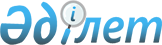 Қапшағай қаласы әкімдігінің 2013 жылғы 22 ақпандағы N 106 "Қапшағай қаласы бойынша қоғамдық жұмыстарды ұйымдастыру туралы" қаулысына өзгерістер мен толықтырулар енгізу туралы
					
			Күшін жойған
			
			
		
					Алматы облысы Қапшағай қалалық әкімдігінің 2014 жылғы 07 сәуірінде N 195 қаулысы. Алматы облысының Әділет департаментінде 2014 жылы 24 сәуірінде N 2683 болып тіркелді. Күші жойылды - Алматы облысы Қапшағай қаласы әкімдігінің 2015 жылғы 03 ақпандағы № 45 қаулысымен      Ескерту. Күші жойылды - Алматы облысы Қапшағай қаласы әкімдігінің 03.02.2015 № 45 қаулысымен (алғаш ресми жарияланғаннан кейін күнтізбелік он күн өткен соң қолданысқа енгізіледі.).

      РҚАО ескертпесі.

      Құжаттың мәтінінде түпнұсқасының пунктуациясы мен орфографиясы сақталған.

      "Қазақстан Республикасындағы жергілікті мемлекеттік басқару және өзін-өзі басқару туралы" 2001 жылғы 23 қаңтардағы Қазақстан Республикасы Заңының 31-бабының 2-тармағына, "Халықты жұмыспен қамту туралы" 2001 жылғы 23 қаңтардағы Қазақстан Республикасы Заңының 7-бабының 5) тармақшасына және 20-бабының 5-тармағының 2) тармақшасына, "Халықты жұмыспен қамту туралы" Қазақстан Республикасының 2001 жылғы 23 қаңтардағы Заңын іске асыру жөніндегі шаралар туралы" 2001 жылғы 19 маусымдағы N 836 Қазақстан Республикасы Үкіметінің Қаулысына сәйкес, Қапшағай қаласының әкімдігі ҚАУЛЫ ЕТЕДІ:

      1. Қапшағай қаласы әкімдігінің 2013 жылғы 22 ақпандағы N 106 "Қапшағай қаласы бойынша қоғамдық жұмыстарды ұйымдастыру туралы" қаулысына (нормативтік құқықтық актілерді мемлекеттік тіркеу Тізілімінде 2013 жылғы 04 наурыздағы 2308 нөмірімен тіркелген, 2013 жылғы 05 наурызда "Нұрлы Өлке" газетінде жарияланған) келесі өзгерістер мен толықтырулар енгізілсін:

      Аталған қаулының қосымшасы осы қаулының қосымшасына сәйкес жаңа редакцияда баяндалсын.

      2. Осы қаулының орындалуын бақылау (әлеуметтік саланың мәселелеріне) жетекшілік ететін қала әкімінің орынбасарына жүктелсін.

      3. Осы қаулы әділет органдарында мемлекеттік тіркелген күннен бастап күшіне енеді және алғаш ресми жарияланған күнінен кейін күнтізбелік он күн өткен соң қолданысқа енгізіледі.

 Қапшағай қаласы бойынша қоғамдық жұмыстар жүргізілетін ұйымдардың тізбесі, қоғамдық жұмыстардың түрлері, көлемі мен нақты жағдайлары, қатысушылардың еңбегіне төленетін ақының мөлшері және оларды қаржыландыру көздері      кестенің жалғасы


					© 2012. Қазақстан Республикасы Әділет министрлігінің «Қазақстан Республикасының Заңнама және құқықтық ақпарат институты» ШЖҚ РМК
				
      Қала әкімі

Н.Таубаев

      "КЕЛІСІЛДІ"

      "Қапшағай қаласының жұмыспен

      қамту және әлеуметтік бағдарламалар

      бөлімі" мемлекеттік

      мекемесінің басшысы

А. Іңкәрбекова

      "Қапшағай қаласының экономика

      және бюджеттік жоспарлау бөлімі"

      мемлекеттік мекемесінің басшысы

А.Сатыбалдиева
Қапшағай қаласы әкімдігінің 
2014 жылғы "07" cәуір 
"Қапшағай қаласы әкімдігінің 
2013 жылғы 22 ақпандағы N 106 
"Қапшағай қаласы бойынша 
қоғамдық жұмыстарды ұйымдастыру
туралы" қаулысына өзгерістер мен 
толықтырулар енгізу туралы" 
N 195 қаулысына қосымша N

Ұйымдардың тізбесі

Қоғамдық жұмыстардың түрлері

Қоғамдық жұмыстардың көлемі мен нақты жағдайлары

N

Ұйымдардың тізбесі

Қоғамдық жұмыстардың түрлері

Көлемі (бір қатысу-шыға)

1

"Алматы облысының ішкі істер департаменті Қапшағай қаласының ішкі істер бөлімі" мемлекеттік мекемесі

Курьерлік жұмыс;

 Мұрағатқа өткізілетін құжаттарды өңдеу.

35 құжатқа дейін;

 1500 құжатқа дейін.

2

"Алматы облысының сот актілерін орындау Департаментінің Қапшағай аумақтық бөлімі" мемлекеттік мекемесі

Курьерлік жұмыс;

 Мұрағатқа өткізілетін құжаттарды өңдеу;

20 құжатқа дейін;

 800 құжатқа дейін.

3

"Асыл-Арман" Қапшағай аймағының әйелдер қауымдастығы" қоғамдық бірлестігі

Құжаттарды рәсімдеуге және тігуге көмек көрсету.

500 құжатқа дейін.

4

"Алматы облысының мемлекеттік мұрағаты" коммуналдық мемлекеттік мекемесінің Қапшағай филиалы

Мұрағат құжаттарымен жұмыс.

800 құжатқа дейін.

5

"Заречный ауылдық округі әкімінің аппараты" мемлекеттік мекемесі

Аумақты абаттандыруға және көгалдандыруға көмек көрсету (құрғақ ағаштарды кесу, шөп шабу, гүл және жас көшеттерді отырғызу, суару, түптеу, ағаштарды және жол бойындағы бордюрларды әктеу);

 Шаруашылық кітаптарды толтыруға көмек көрсету;

 Қоғамдық іс-шараларды өткізуге көмек көрсету (адам және мал санағы, сайлау науқанын өткізуде құжаттарды өндеу);

 Қарулы күштер қатарына шақыру үшін әскерге шақыру қағаздарын тарату.

3500 шаршы метрге дейін;

 250 құжатқа дейін;

 300 құжатқа дейін;

 200 шақыру қағазға дейін.

6

Зейнетақы төлеу жөніндегі мемлекеттік орталығының Алматы облыстық филиалының Қапшағай қалалық бөлімшесі

Тылда еңбек еткен ардагерлерге құжаттарын толтыруға көмектесу;

 Мұрағатқа өткізілетін құжаттарды өңдеу;

 Курьерлік жұмыс.

20 құжатқа дейін;

 800 құжатқа дейін;

 60 құжатқа дейін.

7

Қапшағай қаласы әкімідігінің шаруашылық жүргізу құқығындағы "Қапшағай Көркейту" мемлекеттік коммуналдық кәсіпорыны

Қаланы көгалдандыру және абаттандыруға көмек көрсету (құрғақ ағаштарды кесу, шөп шабу, гүл және жас көшеттерді отырғызу, суару, шөптеу, ағаштарды және жол бойындағы бордюрларды әктеу).

2000 шаршы метрге дейін.

8

Қапшағай қаласы әкімдігінің шаруашылық жүргізу құқығындағы "Қапшағай Су құбыры" мемлекеттік коммуналдық кәсіпорыны

Су өлшегіш құралдарының көрсеткіштерін алуға көмек көрсету;

 Мұрағатқа өткізілетін құжаттарды өңдеу.

400 данаға дейін;

 500 құжатқа дейін.

9

"Қапшағай қалалық қорғаныс істері жөніндегі бөлімі" мемлекеттік мекемесі

Қарулы күштер қатарына шақыру үшін әскерге шақыру қағаздарын тарату.

500 шақыру қағазға дейін.

10

"Қапшағай қаласы әкімінің қалалық кітапханасы" коммуналдық мемлекеттік мекемесі

Кітаптарды тігуге, түптеуге және қалпына келтіруге көмек көрсету.

500 кітапқа дейін.

11

Қапшағай қалалық соты

Курьерлік жұмыс;

 Мұрағатқа өткізілетін құжаттарды өңдеу.

60 құжатқа дейін;

 500 құжатқа дейін.

12

"Қапшағай қалалық Әділет басқармасы" мемлекеттік мекемесі

Мұрағатқа өткізілетін құжаттарды өңдеу.

800 құжатқа дейін.

13

"Қапшағай қаласы әкімінің аппараты" мемлекеттік мекемесі

Аумақты абаттандыруға, көгалдандыруға көмек көрсету (құрғақ ағаштарды кесу, шөп шабу, гүл және жас көшеттерді отырғызу, суару);

 Мұрағат құжаттарын өңдеуде көмек көрсету (құжаттарды реттеу, тігу және нөмірлеу).

400

 шаршы метрге дейін;

 500 құжатқа дейін.

14

"Қапшағай қаласының жұмыспен қамту және әлеуметтік бағдарламалар бөлімі" мемлекеттік мекемесі

Мұрағат құжаттарын өңдеуде көмек көрсету (құжаттарды реттеу, тігу және нөмірлеу).

1000 құжатқа дейін.

15

"Қапшағай қаласының жер қатынастары бөлімі" мемлекеттік мекемесі

Мұрағат құжаттарын өңдеуде көмек көрсету (құжаттарды реттеу, тігу және нөмірлеу).

400 құжатқа дейін.

16

"Қапшағай қаласы бойынша салық басқармасы" мемлекеттік мекемесі

Мұрағат құжаттарын өңдеуде көмек көрсету (құжаттарды реттеу, тігу және нөмірлеу).

500 құжатқа дейін.

17

"Нұр Отан" Партиясының Қапшағай қалалық филиалы

Мұрағат құжаттарын өңдеуде көмек көрсету (құжаттарды реттеу, тігу және нөмірлеу).

400 құжатқа дейін.

18

"Шеңгелді ауылдық округі әкімі аппараты" мемлекеттік мекемесі

Аумақты абаттандыруға және көгалдандыруға көмек көрсету (құрғақ ағаштарды кесу, шөп шабу, гүл және жас көшеттерді отырғызу, суару, түптеу, ағаштарды және жол бойындағы бордюрларды әктеу);

 Шаруашылық кітаптарды толтыруға көмек көрсету;

 Қоғамдық іс-шараларды өткізуге көмек көрсету (адам және мал санағы, сайлау науқанын өткізуде құжаттарды өндеу);

 Қарулы күштер қатарына шақыру үшін әскерге шақыру қағаздарын тарату.

3500 шаршы метрге дейін;

 250 құжатқа дейін;

 300 құжатқа дейін;

 200 шақыру қағазға

 дейін.

19

"Эль-Рафе акана" қоғамдық қоры

Құжаттарды рәсімдеуге және тігуге көмек көрсету.

300 құжатқа дейін.

20

"Мүгедектерге көмек көрсету Қапшағай қоғамы" мүгедектер қоғамдық бірлестігі

Мәдени шараларды өткізуге көмек көрсету.

10 іс-шараларға дейін.

21

"Қапшағай самға" мүгедектер қоғамдық бірлестігі

Мәдени шараларды өткізуге көмек көрсету.

7 іс-шараларға дейін.

22

Қапшағай аймағы бойынша ауданаралық қаржы полициясының басқармасы

Мұрағат құжаттарын өңдеуде көмек көрсету (құжаттарды реттеу, тігу және нөмірлеу).

400 құжатқа дейін.

23

"Қапшағай қалалық тұтынушылардың құқықтарын қорғау басқармасы" Республикалық мемлекеттік мекемесі

Мұрағат құжаттарын өңдеуде көмек көрсету (құжаттарды реттеу, тігу және нөмірлеу).

200 құжатқа дейін.

24

"Қапшағай қаласының тұрғын-үй коммуналдық шаруашылық және тұрғын үй нспекциясы бөлімі" мемлекеттік мекемесі

Мұрағат құжаттарын өңдеуде көмек көрсету (құжаттарды реттеу, тігу және нөмірлеу).

400 құжатқа дейін.

25

"Қапшағай қаласы жолаушылар көлігі және автомобиль жолдары бөлімі" мемлекеттік мекемесі

Мұрағат құжаттарын өңдеуде көмек көрсету (құжаттарды реттеу, тігу және нөмірлеу).

300 құжатқа дейін.

26

"Алматы облысының жастар саясаты орталығы" коммуналдық мемлекеттік мекемесінің "Қапшағай қаласының жастары" филиалы

Мұрағат құжаттарын өңдеуде көмек көрсету (құжаттарды реттеу, тігу және нөмірлеу).

200 құжатқа дейін.

27

"Алматы облысының жұмыспен қамтуды үйлестіру және әлеуметтік бағдарламалар басқармасы" мемлекеттік мекемесінің "Қарттар мен мүгедектерге арналған Қапшағай интернат-үйі" коммуналдық мемлекеттік мекемесі

Мұрағат құжаттарын өңдеуде көмек көрсету (құжаттарды реттеу, тігу және нөмірлеу).

 Аумақты көгалдандыруға және абаттандыруға көмек көрсету.

500 құжатқа дейін;

 500 шаршы метр.

Нақты жағдайлары

Қатысушы-

лардың еңбегіне төленетін ақының мөлшері

Қаржыландыру көздері

Сұраныс (қатысушы)

Ұсыныс (қатысушы)

Қоғамдық жұмыстар уақытша жұмыс орындарын ашу жолымен ұйымдастырылады және тек жұмыссыздар үшін арналады. Жұмыссыздарды қоғамдық жұмыстарға жіберуді қалалық жұмыспен қамту және әлеуметтік бағдарламалар бөлімі жұмыссыздардың келісімімен тіркелу күніне сәйкес кезектілік тәртібімен жүзеге асырады. Мақсатты топқа кіретін жұмыссыздардың қоғамдық жұмыстарға басым тәртіппен қатысуға құқығы бар. Жұмыс беруші мен қоғамдық жұмыстарға қатысатын жұмыссыз арасында жеке еңбек шарты жасалады. Уақытылы еңбекақысы төленеді.

Ең төменгі еңбекақы

Жергілікті бюджет

10

10

Қоғамдық жұмыстар уақытша жұмыс орындарын ашу жолымен ұйымдастырылады және тек жұмыссыздар үшін арналады. Жұмыссыздарды қоғамдық жұмыстарға жіберуді қалалық жұмыспен қамту және әлеуметтік бағдарламалар бөлімі жұмыссыздардың келісімімен тіркелу күніне сәйкес кезектілік тәртібімен жүзеге асырады. Мақсатты топқа кіретін жұмыссыздардың қоғамдық жұмыстарға басым тәртіппен қатысуға құқығы бар. Жұмыс беруші мен қоғамдық жұмыстарға қатысатын жұмыссыз арасында жеке еңбек шарты жасалады. Уақытылы еңбекақысы төленеді.

Ең төменгі еңбекақы

Жергілікті бюджет

2

2

Қоғамдық жұмыстар уақытша жұмыс орындарын ашу жолымен ұйымдастырылады және тек жұмыссыздар үшін арналады. Жұмыссыздарды қоғамдық жұмыстарға жіберуді қалалық жұмыспен қамту және әлеуметтік бағдарламалар бөлімі жұмыссыздардың келісімімен тіркелу күніне сәйкес кезектілік тәртібімен жүзеге асырады. Мақсатты топқа кіретін жұмыссыздардың қоғамдық жұмыстарға басым тәртіппен қатысуға құқығы бар. Жұмыс беруші мен қоғамдық жұмыстарға қатысатын жұмыссыз арасында жеке еңбек шарты жасалады. Уақытылы еңбекақысы төленеді.

Ең төменгі еңбекақы

Жергілікті бюджет

2

2

Қоғамдық жұмыстар уақытша жұмыс орындарын ашу жолымен ұйымдастырылады және тек жұмыссыздар үшін арналады. Жұмыссыздарды қоғамдық жұмыстарға жіберуді қалалық жұмыспен қамту және әлеуметтік бағдарламалар бөлімі жұмыссыздардың келісімімен тіркелу күніне сәйкес кезектілік тәртібімен жүзеге асырады. Мақсатты топқа кіретін жұмыссыздардың қоғамдық жұмыстарға басым тәртіппен қатысуға құқығы бар. Жұмыс беруші мен қоғамдық жұмыстарға қатысатын жұмыссыз арасында жеке еңбек шарты жасалады. Уақытылы еңбекақысы төленеді.

Ең төменгі еңбекақы

Жергілікті бюджет

2

2

Қоғамдық жұмыстар уақытша жұмыс орындарын ашу жолымен ұйымдастырылады және тек жұмыссыздар үшін арналады. Жұмыссыздарды қоғамдық жұмыстарға жіберуді қалалық жұмыспен қамту және әлеуметтік бағдарламалар бөлімі жұмыссыздардың келісімімен тіркелу күніне сәйкес кезектілік тәртібімен жүзеге асырады. Мақсатты топқа кіретін жұмыссыздардың қоғамдық жұмыстарға басым тәртіппен қатысуға құқығы бар. Жұмыс беруші мен қоғамдық жұмыстарға қатысатын жұмыссыз арасында жеке еңбек шарты жасалады. Уақытылы еңбекақысы төленеді.

Ең төменгі еңбекақы

Жергілікті бюджет

40

40

Қоғамдық жұмыстар уақытша жұмыс орындарын ашу жолымен ұйымдастырылады және тек жұмыссыздар үшін арналады. Жұмыссыздарды қоғамдық жұмыстарға жіберуді қалалық жұмыспен қамту және әлеуметтік бағдарламалар бөлімі жұмыссыздардың келісімімен тіркелу күніне сәйкес кезектілік тәртібімен жүзеге асырады. Мақсатты топқа кіретін жұмыссыздардың қоғамдық жұмыстарға басым тәртіппен қатысуға құқығы бар. Жұмыс беруші мен қоғамдық жұмыстарға қатысатын жұмыссыз арасында жеке еңбек шарты жасалады. Уақытылы еңбекақысы төленеді.

Ең төменгі еңбекақы

Жергілікті бюджет

5

5

Қоғамдық жұмыстар уақытша жұмыс орындарын ашу жолымен ұйымдастырылады және тек жұмыссыздар үшін арналады. Жұмыссыздарды қоғамдық жұмыстарға жіберуді қалалық жұмыспен қамту және әлеуметтік бағдарламалар бөлімі жұмыссыздардың келісімімен тіркелу күніне сәйкес кезектілік тәртібімен жүзеге асырады. Мақсатты топқа кіретін жұмыссыздардың қоғамдық жұмыстарға басым тәртіппен қатысуға құқығы бар. Жұмыс беруші мен қоғамдық жұмыстарға қатысатын жұмыссыз арасында жеке еңбек шарты жасалады. Уақытылы еңбекақысы төленеді.

Ең төменгі еңбекақы

Жергілікті бюджет

41

41

Қоғамдық жұмыстар уақытша жұмыс орындарын ашу жолымен ұйымдастырылады және тек жұмыссыздар үшін арналады. Жұмыссыздарды қоғамдық жұмыстарға жіберуді қалалық жұмыспен қамту және әлеуметтік бағдарламалар бөлімі жұмыссыздардың келісімімен тіркелу күніне сәйкес кезектілік тәртібімен жүзеге асырады. Мақсатты топқа кіретін жұмыссыздардың қоғамдық жұмыстарға басым тәртіппен қатысуға құқығы бар. Жұмыс беруші мен қоғамдық жұмыстарға қатысатын жұмыссыз арасында жеке еңбек шарты жасалады. Уақытылы еңбекақысы төленеді.

Ең төменгі еңбекақы

Жергілікті бюджет

10

10

Қоғамдық жұмыстар уақытша жұмыс орындарын ашу жолымен ұйымдастырылады және тек жұмыссыздар үшін арналады. Жұмыссыздарды қоғамдық жұмыстарға жіберуді қалалық жұмыспен қамту және әлеуметтік бағдарламалар бөлімі жұмыссыздардың келісімімен тіркелу күніне сәйкес кезектілік тәртібімен жүзеге асырады. Мақсатты топқа кіретін жұмыссыздардың қоғамдық жұмыстарға басым тәртіппен қатысуға құқығы бар. Жұмыс беруші мен қоғамдық жұмыстарға қатысатын жұмыссыз арасында жеке еңбек шарты жасалады. Уақытылы еңбекақысы төленеді.

Ең төменгі еңбекақы

Жергілікті бюджет

18

18

Қоғамдық жұмыстар уақытша жұмыс орындарын ашу жолымен ұйымдастырылады және тек жұмыссыздар үшін арналады. Жұмыссыздарды қоғамдық жұмыстарға жіберуді қалалық жұмыспен қамту және әлеуметтік бағдарламалар бөлімі жұмыссыздардың келісімімен тіркелу күніне сәйкес кезектілік тәртібімен жүзеге асырады. Мақсатты топқа кіретін жұмыссыздардың қоғамдық жұмыстарға басым тәртіппен қатысуға құқығы бар. Жұмыс беруші мен қоғамдық жұмыстарға қатысатын жұмыссыз арасында жеке еңбек шарты жасалады. Уақытылы еңбекақысы төленеді.

Ең төменгі еңбекақы

Жергілікті бюджет

6

6

Қоғамдық жұмыстар уақытша жұмыс орындарын ашу жолымен ұйымдастырылады және тек жұмыссыздар үшін арналады. Жұмыссыздарды қоғамдық жұмыстарға жіберуді қалалық жұмыспен қамту және әлеуметтік бағдарламалар бөлімі жұмыссыздардың келісімімен тіркелу күніне сәйкес кезектілік тәртібімен жүзеге асырады. Мақсатты топқа кіретін жұмыссыздардың қоғамдық жұмыстарға басым тәртіппен қатысуға құқығы бар. Жұмыс беруші мен қоғамдық жұмыстарға қатысатын жұмыссыз арасында жеке еңбек шарты жасалады. Уақытылы еңбекақысы төленеді.

Ең төменгі еңбекақы

Жергілікті бюджет

6

6

Қоғамдық жұмыстар уақытша жұмыс орындарын ашу жолымен ұйымдастырылады және тек жұмыссыздар үшін арналады. Жұмыссыздарды қоғамдық жұмыстарға жіберуді қалалық жұмыспен қамту және әлеуметтік бағдарламалар бөлімі жұмыссыздардың келісімімен тіркелу күніне сәйкес кезектілік тәртібімен жүзеге асырады. Мақсатты топқа кіретін жұмыссыздардың қоғамдық жұмыстарға басым тәртіппен қатысуға құқығы бар. Жұмыс беруші мен қоғамдық жұмыстарға қатысатын жұмыссыз арасында жеке еңбек шарты жасалады. Уақытылы еңбекақысы төленеді.

Ең төменгі еңбекақы

Жергілікті бюджет

3

3

Қоғамдық жұмыстар уақытша жұмыс орындарын ашу жолымен ұйымдастырылады және тек жұмыссыздар үшін арналады. Жұмыссыздарды қоғамдық жұмыстарға жіберуді қалалық жұмыспен қамту және әлеуметтік бағдарламалар бөлімі жұмыссыздардың келісімімен тіркелу күніне сәйкес кезектілік тәртібімен жүзеге асырады. Мақсатты топқа кіретін жұмыссыздардың қоғамдық жұмыстарға басым тәртіппен қатысуға құқығы бар. Жұмыс беруші мен қоғамдық жұмыстарға қатысатын жұмыссыз арасында жеке еңбек шарты жасалады. Уақытылы еңбекақысы төленеді.

Ең төменгі еңбекақы

Жергілікті бюджет

11

11

Қоғамдық жұмыстар уақытша жұмыс орындарын ашу жолымен ұйымдастырылады және тек жұмыссыздар үшін арналады. Жұмыссыздарды қоғамдық жұмыстарға жіберуді қалалық жұмыспен қамту және әлеуметтік бағдарламалар бөлімі жұмыссыздардың келісімімен тіркелу күніне сәйкес кезектілік тәртібімен жүзеге асырады. Мақсатты топқа кіретін жұмыссыздардың қоғамдық жұмыстарға басым тәртіппен қатысуға құқығы бар. Жұмыс беруші мен қоғамдық жұмыстарға қатысатын жұмыссыз арасында жеке еңбек шарты жасалады. Уақытылы еңбекақысы төленеді.

Ең төменгі еңбекақы

Жергі-лікті бюджет

20

20

Қоғамдық жұмыстар уақытша жұмыс орындарын ашу жолымен ұйымдастырылады және тек жұмыссыздар үшін арналады. Жұмыссыздарды қоғамдық жұмыстарға жіберуді қалалық жұмыспен қамту және әлеуметтік бағдарламалар бөлімі жұмыссыздардың келісімімен тіркелу күніне сәйкес кезектілік тәртібімен жүзеге асырады. Мақсатты топқа кіретін жұмыссыздардың қоғамдық жұмыстарға басым тәртіппен қатысуға құқығы бар. Жұмыс беруші мен қоғамдық жұмыстарға қатысатын жұмыссыз арасында жеке еңбек шарты жасалады. Уақытылы еңбекақысы төленеді.

Ең төменгі еңбекақы

Жергілікті бюджет

5

5

Қоғамдық жұмыстар уақытша жұмыс орындарын ашу жолымен ұйымдастырылады және тек жұмыссыздар үшін арналады. Жұмыссыздарды қоғамдық жұмыстарға жіберуді қалалық жұмыспен қамту және әлеуметтік бағдарламалар бөлімі жұмыссыздардың келісімімен тіркелу күніне сәйкес кезектілік тәртібімен жүзеге асырады. Мақсатты топқа кіретін жұмыссыздардың қоғамдық жұмыстарға басым тәртіппен қатысуға құқығы бар. Жұмыс беруші мен қоғамдық жұмыстарға қатысатын жұмыссыз арасында жеке еңбек шарты жасалады. Уақытылы еңбекақысы төленеді.

Ең төменгі еңбекақы

Жергілікті бюджет

3

3

Қоғамдық жұмыстар уақытша жұмыс орындарын ашу жолымен ұйымдастырылады және тек жұмыссыздар үшін арналады. Жұмыссыздарды қоғамдық жұмыстарға жіберуді қалалық жұмыспен қамту және әлеуметтік бағдарламалар бөлімі жұмыссыздардың келісімімен тіркелу күніне сәйкес кезектілік тәртібімен жүзеге асырады. Мақсатты топқа кіретін жұмыссыздардың қоғамдық жұмыстарға басым тәртіппен қатысуға құқығы бар. Жұмыс беруші мен қоғамдық жұмыстарға қатысатын жұмыссыз арасында жеке еңбек шарты жасалады. Уақытылы еңбекақысы төленеді.

Ең төменгі еңбекақы

Жергілікті бюджет

4

4

Қоғамдық жұмыстар уақытша жұмыс орындарын ашу жолымен ұйымдастырылады және тек жұмыссыздар үшін арналады. Жұмыссыздарды қоғамдық жұмыстарға жіберуді қалалық жұмыспен қамту және әлеуметтік бағдарламалар бөлімі жұмыссыздардың келісімімен тіркелу күніне сәйкес кезектілік тәртібімен жүзеге асырады. Мақсатты топқа кіретін жұмыссыздардың қоғамдық жұмыстарға басым тәртіппен қатысуға құқығы бар. Жұмыс беруші мен қоғамдық жұмыстарға қатысатын жұмыссыз арасында жеке еңбек шарты жасалады. Уақытылы еңбекақысы төленеді.

Ең төменгі еңбекақы

Жергілікті бюджет

200

200

Қоғамдық жұмыстар уақытша жұмыс орындарын ашу жолымен ұйымдастырылады және тек жұмыссыздар үшін арналады. Жұмыссыздарды қоғамдық жұмыстарға жіберуді қалалық жұмыспен қамту және әлеуметтік бағдарламалар бөлімі жұмыссыздардың келісімімен тіркелу күніне сәйкес кезектілік тәртібімен жүзеге асырады. Мақсатты топқа кіретін жұмыссыздардың қоғамдық жұмыстарға басым тәртіппен қатысуға құқығы бар. Жұмыс беруші мен қоғамдық жұмыстарға қатысатын жұмыссыз арасында жеке еңбек шарты жасалады. Уақытылы еңбекақысы төленеді.

Ең төменгі еңбекақы

Жергілікті бюджет

10

10

Қоғамдық жұмыстар уақытша жұмыс орындарын ашу жолымен ұйымдастырылады және тек жұмыссыздар үшін арналады. Жұмыссыздарды қоғамдық жұмыстарға жіберуді қалалық жұмыспен қамту және әлеуметтік бағдарламалар бөлімі жұмыссыздардың келісімімен тіркелу күніне сәйкес кезектілік тәртібімен жүзеге асырады. Мақсатты топқа кіретін жұмыссыздардың қоғамдық жұмыстарға басым тәртіппен қатысуға құқығы бар. Жұмыс беруші мен қоғамдық жұмыстарға қатысатын жұмыссыз арасында жеке еңбек шарты жасалады. Уақытылы еңбекақысы төленеді.

Ең төменгі еңбекақы

Жергілікті бюджет

4

4

Қоғамдық жұмыстар уақытша жұмыс орындарын ашу жолымен ұйымдастырылады және тек жұмыссыздар үшін арналады. Жұмыссыздарды қоғамдық жұмыстарға жіберуді қалалық жұмыспен қамту және әлеуметтік бағдарламалар бөлімі жұмыссыздардың келісімімен тіркелу күніне сәйкес кезектілік тәртібімен жүзеге асырады. Мақсатты топқа кіретін жұмыссыздардың қоғамдық жұмыстарға басым тәртіппен қатысуға құқығы бар. Жұмыс беруші мен қоғамдық жұмыстарға қатысатын жұмыссыз арасында жеке еңбек шарты жасалады. Уақытылы еңбекақысы төленеді.

Ең төменгі еңбекақы

Жергілікті бюджет

2

2

Қоғамдық жұмыстар уақытша жұмыс орындарын ашу жолымен ұйымдастырылады және тек жұмыссыздар үшін арналады. Жұмыссыздарды қоғамдық жұмыстарға жіберуді қалалық жұмыспен қамту және әлеуметтік бағдарламалар бөлімі жұмыссыздардың келісімімен тіркелу күніне сәйкес кезектілік тәртібімен жүзеге асырады. Мақсатты топқа кіретін жұмыссыздардың қоғамдық жұмыстарға басым тәртіппен қатысуға құқығы бар. Жұмыс беруші мен қоғамдық жұмыстарға қатысатын жұмыссыз арасында жеке еңбек шарты жасалады. Уақытылы еңбекақысы төленеді.

Ең төменгі еңбекақы

Жергілікті бюджет

5

5

Қоғамдық жұмыстар уақытша жұмыс орындарын ашу жолымен ұйымдастырылады және тек жұмыссыздар үшін арналады. Жұмыссыздарды қоғамдық жұмыстарға жіберуді қалалық жұмыспен қамту және әлеуметтік бағдарламалар бөлімі жұмыссыздардың келісімімен тіркелу күніне сәйкес кезектілік тәртібімен жүзеге асырады. Мақсатты топқа кіретін жұмыссыздардың қоғамдық жұмыстарға басым тәртіппен қатысуға құқығы бар. Жұмыс беруші мен қоғамдық жұмыстарға қатысатын жұмыссыз арасында жеке еңбек шарты жасалады. Уақытылы еңбекақысы төленеді.

Ең төменгі еңбекақы

Жергілікті бюджет

2

2

Қоғамдық жұмыстар уақытша жұмыс орындарын ашу жолымен ұйымдастырылады және тек жұмыссыздар үшін арналады. Жұмыссыздарды қоғамдық жұмыстарға жіберуді қалалық жұмыспен қамту және әлеуметтік бағдарламалар бөлімі жұмыссыздардың келісімімен тіркелу күніне сәйкес кезектілік тәртібімен жүзеге асырады. Мақсатты топқа кіретін жұмыссыздардың қоғамдық жұмыстарға басым тәртіппен қатысуға құқығы бар. Жұмыс беруші мен қоғамдық жұмыстарға қатысатын жұмыссыз арасында жеке еңбек шарты жасалады. Уақытылы еңбекақысы төленеді.

Ең төменгі еңбекақы

Жергілікті бюджет

2

2

Қоғамдық жұмыстар уақытша жұмыс орындарын ашу жолымен ұйымдастырылады және тек жұмыссыздар үшін арналады. Жұмыссыздарды қоғамдық жұмыстарға жіберуді қалалық жұмыспен қамту және әлеуметтік бағдарламалар бөлімі жұмыссыздардың келісімімен тіркелу күніне сәйкес кезектілік тәртібімен жүзеге асырады. Мақсатты топқа кіретін жұмыссыздардың қоғамдық жұмыстарға басым тәртіппен қатысуға құқығы бар. Жұмыс беруші мен қоғамдық жұмыстарға қатысатын жұмыссыз арасында жеке еңбек шарты жасалады. Уақытылы еңбекақысы төленеді.

Ең төменгі еңбекақы

Жергілікті бюджет

10

10

Қоғамдық жұмыстар уақытша жұмыс орындарын ашу жолымен ұйымдастырылады және тек жұмыссыздар үшін арналады. Жұмыссыздарды қоғамдық жұмыстарға жіберуді қалалық жұмыспен қамту және әлеуметтік бағдарламалар бөлімі жұмыссыздардың келісімімен тіркелу күніне сәйкес кезектілік тәртібімен жүзеге асырады. Мақсатты топқа кіретін жұмыссыздардың қоғамдық жұмыстарға басым тәртіппен қатысуға құқығы бар. Жұмыс беруші мен қоғамдық жұмыстарға қатысатын жұмыссыз арасында жеке еңбек шарты жасалады. Уақытылы еңбекақысы төленеді.

Ең төменгі еңбекақы

Жергілікті бюджет

2

2

Қоғамдық жұмыстар уақытша жұмыс орындарын ашу жолымен ұйымдастырылады және тек жұмыссыздар үшін арналады. Жұмыссыздарды қоғамдық жұмыстарға жіберуді қалалық жұмыспен қамту және әлеуметтік бағдарламалар бөлімі жұмыссыздардың келісімімен тіркелу күніне сәйкес кезектілік тәртібімен жүзеге асырады. Мақсатты топқа кіретін жұмыссыздардың қоғамдық жұмыстарға басым тәртіппен қатысуға құқығы бар. Жұмыс беруші мен қоғамдық жұмыстарға қатысатын жұмыссыз арасында жеке еңбек шарты жасалады. Уақытылы еңбекақысы төленеді.

Ең төменгі еңбекақы

Жергілікті бюджет

5

5

